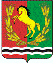 АДМИНИСТРАЦИЯ МУНИЦИПАЛЬНОГО ОБРАЗОВАНИЯ ЧКАЛОВСКИЙ СЕЛЬСОВЕТАСЕКЕЕВСКОГО  РАЙОНА  ОРЕНБУРГСКОЙ  ОБЛАСТИ П О С Т А Н О В Л  Е Н И Е .2023                                     п. Чкаловский                                        № -п    О выявлении правообладателя ранее учтенного объекта недвижимости         В соответствии со статьей 69.1 Федерального закона от 13 июля 2015 года № 218-ФЗ «О государственной регистрации недвижимости» выявлено:1. В отношении квартиры, находящейся по адресу: Оренбургская область, Асекеевский район, пос. Чкаловский, ул. Нефтяников, д.17 кв.16,  с кадастровым номером 56:05:1901001:1241 в качестве его правообладателя, владеющая  данным объектом недвижимости на праве собственности выявлена  Ф.И.О.,  г.р., паспорт серии  №, выдан г. УМВД России по Оренбургской области, СНИЛС 2. Право собственности  Ф.И.О.   на указанную в пункте 1 квартиру подтверждается  Договором на передачу квартиры в собственность граждан от.3. Постановление вступает в силу со дня его подписания.Глава муниципального образования                                       И.Р. ХакимовРазослано: прокурору района,   в дело,  Асекеевскому отделу Управления Федеральной  службы  государственной регистрации, кадастра и картографии по   Оренбургской области